Ayuntamiento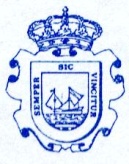 de AstilleroLe sea concedida la bonificación correspondiente.Sr. /Sra. Alcalde-Presidente del Ayuntamiento de Astillero La firma de esta hoja supone la del resto de las hojas de la solicitud. El solicitante declara que los datos expresados son ciertos, por lo que se hace responsable de las inexactitudes o errores que contenga. Ayuntamiento de Astillero – Calle San José 10, 39610 Astillero – Tfno.: 942 07 70 00 - http://www.astillero.es/PROTECCIÓN DE DATOS Responsable del tratamiento: Ayuntamiento de Astillero | Finalidad: Tramitar y gestionar la solicitud presentada por el área/departamento municipal correspondiente. | Legitimación: El tratamiento de los datos incluidos en el presente formulario junto con la documentación que pueda ser adjuntada, se basa en los artículos 6.1.c) y/o 6.1.e) del RGPD en función de la solicitud realizada, que será tratada por el área/departamento municipal correspondiente.| Destinatarios: No está prevista la comunicación de datos a terceros salvo que sea necesario para la correcta gestión de la solicitud realizada, y siempre que concurra alguno de los supuestos legalmente previstos en la vigente normativa de protección de datos | Derechos: Acceder, rectificar y suprimir los datos, así como oponerse o limitar el tratamiento, ante Ayuntamiento de Astillero – Calle San José 10, 39610 Astillero (Cantabria) indicando en el asunto: Ref. Protección de Datos, o a través de la Sede Electrónica (https://sede.astillero.es) D/Dña.______________________________  con DNI ____________ manifiesta bajo su responsabilidad ser titular de la patria potestad o tutela del menor y autoriza el uso de los datos del menor de 18 años por parte del Ayuntamiento de Astillero para que accedan a los datos relativos a su persona que figuran en las bases de datos de Administraciones y organismos Públicos. De conformidad con lo establecido en el Reglamento  (UE) 2016/679 del Parlamento Europeo y del Consejo de 27 de abril de 2016, relativo a la protección de las personas en lo que respecta al tratamiento de datos personales y a la libre circulación de estos datos y por el que se deroga la Directiva 95/46/CE (Reglamento General de Protección de Datos), el  Real Decreto-Ley 5/2018, de 27 de julio, de medidas urgentes para la adaptación del Derecho español a la normativa de la Unión Europea en materia de Protección de Datos y la  Ley Orgánica 3/2018, de 5 de diciembre, de Protección de Datos Personales y garantía de los derechos digitales. AUTORIZO: Expresamente al Ayuntamiento de Astillero para que se consulten los datos necesarios relativos a:Para la resolución del siguiente procedimiento                                                                                  de acuerdo con lo previsto en el art. 28 de la Ley 39/2015, de 1 de octubre, del Procedimiento Administrativo Común de las Administraciones Públicas, a la hora de recabar el consentimiento para indicar que los datos a consultar son los estrictamente necesarios para la tramitación de este procedimiento.La legitimación del tratamiento de sus datos personales encuentra su fundamento en el consentimiento del interesadoCualquier persona tiene derecho a obtener confirmación sobre si, en el Ayuntamiento de Astillero estamos tratando datos personales que les conciernan, o no. Las personas interesadas tienen derecho a acceder a sus datos personales, así como a solicitar la rectificación de los datos inexactos o, en su caso, solicitar su supresión cuando, entre otros motivos, los datos ya no sean necesarios para el cumplimiento de los fines para los que fueron recogidos y en cumplimiento de la legislación vigente.En determinadas circunstancias, los interesados podrán solicitar la limitación del tratamiento de sus datos.En determinadas circunstancias y por motivos relacionados con su situación particular, los interesados podrán oponerse al tratamiento de sus datos. El Ayuntamiento de Astillero dejará de tratar los datos, salvo por motivos legítimos imperiosos.En cualquier caso, el ciudadano tiene derecho al acceso, limitación del tratamiento, oposición, portabilidad, rectificación y supresión de sus datos personales en los términos previstos en el Reglamento, que podrá ejercitar mediante escrito dirigido a la Calle San José 10, 39610, Astillero (Cantabria) indicando en el asunto: Ref. Protección de Datos, o a través de la Sede Electrónica (https://sede.astillero.es) Sr. /Sra. Alcalde-Presidente del Ayuntamiento de Astillero La firma de esta hoja supone la del resto de las hojas de la solicitud. El solicitante declara que los datos expresados son ciertos, por lo que se hace responsable de las inexactitudes o errores que contenga. Ayuntamiento de Astillero – Calle San José 10, 39610 Astillero – Tfno.: 942 07 70 00 - http://www.astillero.es/PROTECCIÓN DE DATOS Responsable del tratamiento: Ayuntamiento de El Astillero | Finalidad: Tramitar y gestionar la solicitud presentada por el área/departamento municipal correspondiente. | Legitimación: El tratamiento de los datos incluidos en el presente formulario junto con la documentación que pueda ser adjuntada, se basa en los artículos 6.1.c) y/o 6.1.e) del RGPD y la  Ley Orgánica 3/2018, de 5 de diciembre, de Protección de Datos Personales y garantía de los derechos digitales .en función de la solicitud realizada, que será tratada por el área/departamento municipal correspondiente.| Destinatarios: No está prevista la comunicación de datos a terceros salvo que sea necesario para la correcta gestión de la solicitud realizada, y siempre que concurra alguno de los supuestos legalmente previstos en la vigente normativa de protección de datos | Derechos: Acceder, rectificar y suprimir los datos, así como oponerse o limitar el tratamiento, ante Ayuntamiento de Astillero – Calle San José 10, 39610 Astillero (Cantabria) indicando en el asunto: Ref. Protección de Datos, o a través de la Sede Electrónica (https://sede.astillero.es) Datos del solicitante * Campos obligatoriosDatos del solicitante * Campos obligatoriosDatos del solicitante * Campos obligatoriosDatos del solicitante * Campos obligatoriosDatos del solicitante * Campos obligatoriosDatos del solicitante * Campos obligatoriosDatos del solicitante * Campos obligatoriosDatos del solicitante * Campos obligatoriosDatos del solicitante * Campos obligatoriosDatos del solicitante * Campos obligatoriosDatos del solicitante * Campos obligatoriosDatos del solicitante * Campos obligatoriosDatos del solicitante * Campos obligatoriosDatos del solicitante * Campos obligatoriosDatos del solicitante * Campos obligatoriosDatos del solicitante * Campos obligatoriosDatos del solicitante * Campos obligatoriosDatos del solicitante * Campos obligatoriosDatos del solicitante * Campos obligatoriosDatos del solicitante * Campos obligatoriosNombre o Razón Social*Nombre o Razón Social*Nombre o Razón Social*Nombre o Razón Social*Nombre o Razón Social*Apellido 1*Apellido 1*Apellido 2*Apellido 2*Apellido 2*DNI/NIE o CIF*DNI/NIE o CIF*DNI/NIE o CIF*DNI/NIE o CIF*Tipo víaDomicilioDomicilioDomicilioNúmeroPortalPortalEsc.Esc.PlantaPlantaPuertaPuertaPuertaPoblación/MunicipioProvinciaC.P.TeléfonoMóvilNotificar por: Notificar por: Notificar por: Correo electrónicoCorreo electrónicoCorreo electrónicoDe modo voluntario puede optar por el sistema de notificaciones electrónicas. Todas las notificaciones que se practiquen en papel se pondrán a su disposición en la sede electrónica para que pueda acceder a ellas de modo voluntario. El correo electrónico que nos indique será empleado como medio de aviso de la puesta a disposición de la notificación en la sede electrónica.De modo voluntario puede optar por el sistema de notificaciones electrónicas. Todas las notificaciones que se practiquen en papel se pondrán a su disposición en la sede electrónica para que pueda acceder a ellas de modo voluntario. El correo electrónico que nos indique será empleado como medio de aviso de la puesta a disposición de la notificación en la sede electrónica.De modo voluntario puede optar por el sistema de notificaciones electrónicas. Todas las notificaciones que se practiquen en papel se pondrán a su disposición en la sede electrónica para que pueda acceder a ellas de modo voluntario. El correo electrónico que nos indique será empleado como medio de aviso de la puesta a disposición de la notificación en la sede electrónica.De modo voluntario puede optar por el sistema de notificaciones electrónicas. Todas las notificaciones que se practiquen en papel se pondrán a su disposición en la sede electrónica para que pueda acceder a ellas de modo voluntario. El correo electrónico que nos indique será empleado como medio de aviso de la puesta a disposición de la notificación en la sede electrónica.De modo voluntario puede optar por el sistema de notificaciones electrónicas. Todas las notificaciones que se practiquen en papel se pondrán a su disposición en la sede electrónica para que pueda acceder a ellas de modo voluntario. El correo electrónico que nos indique será empleado como medio de aviso de la puesta a disposición de la notificación en la sede electrónica.De modo voluntario puede optar por el sistema de notificaciones electrónicas. Todas las notificaciones que se practiquen en papel se pondrán a su disposición en la sede electrónica para que pueda acceder a ellas de modo voluntario. El correo electrónico que nos indique será empleado como medio de aviso de la puesta a disposición de la notificación en la sede electrónica.De modo voluntario puede optar por el sistema de notificaciones electrónicas. Todas las notificaciones que se practiquen en papel se pondrán a su disposición en la sede electrónica para que pueda acceder a ellas de modo voluntario. El correo electrónico que nos indique será empleado como medio de aviso de la puesta a disposición de la notificación en la sede electrónica.De modo voluntario puede optar por el sistema de notificaciones electrónicas. Todas las notificaciones que se practiquen en papel se pondrán a su disposición en la sede electrónica para que pueda acceder a ellas de modo voluntario. El correo electrónico que nos indique será empleado como medio de aviso de la puesta a disposición de la notificación en la sede electrónica.De modo voluntario puede optar por el sistema de notificaciones electrónicas. Todas las notificaciones que se practiquen en papel se pondrán a su disposición en la sede electrónica para que pueda acceder a ellas de modo voluntario. El correo electrónico que nos indique será empleado como medio de aviso de la puesta a disposición de la notificación en la sede electrónica.De modo voluntario puede optar por el sistema de notificaciones electrónicas. Todas las notificaciones que se practiquen en papel se pondrán a su disposición en la sede electrónica para que pueda acceder a ellas de modo voluntario. El correo electrónico que nos indique será empleado como medio de aviso de la puesta a disposición de la notificación en la sede electrónica.De modo voluntario puede optar por el sistema de notificaciones electrónicas. Todas las notificaciones que se practiquen en papel se pondrán a su disposición en la sede electrónica para que pueda acceder a ellas de modo voluntario. El correo electrónico que nos indique será empleado como medio de aviso de la puesta a disposición de la notificación en la sede electrónica.De modo voluntario puede optar por el sistema de notificaciones electrónicas. Todas las notificaciones que se practiquen en papel se pondrán a su disposición en la sede electrónica para que pueda acceder a ellas de modo voluntario. El correo electrónico que nos indique será empleado como medio de aviso de la puesta a disposición de la notificación en la sede electrónica.De modo voluntario puede optar por el sistema de notificaciones electrónicas. Todas las notificaciones que se practiquen en papel se pondrán a su disposición en la sede electrónica para que pueda acceder a ellas de modo voluntario. El correo electrónico que nos indique será empleado como medio de aviso de la puesta a disposición de la notificación en la sede electrónica.De modo voluntario puede optar por el sistema de notificaciones electrónicas. Todas las notificaciones que se practiquen en papel se pondrán a su disposición en la sede electrónica para que pueda acceder a ellas de modo voluntario. El correo electrónico que nos indique será empleado como medio de aviso de la puesta a disposición de la notificación en la sede electrónica.De modo voluntario puede optar por el sistema de notificaciones electrónicas. Todas las notificaciones que se practiquen en papel se pondrán a su disposición en la sede electrónica para que pueda acceder a ellas de modo voluntario. El correo electrónico que nos indique será empleado como medio de aviso de la puesta a disposición de la notificación en la sede electrónica.De modo voluntario puede optar por el sistema de notificaciones electrónicas. Todas las notificaciones que se practiquen en papel se pondrán a su disposición en la sede electrónica para que pueda acceder a ellas de modo voluntario. El correo electrónico que nos indique será empleado como medio de aviso de la puesta a disposición de la notificación en la sede electrónica.De modo voluntario puede optar por el sistema de notificaciones electrónicas. Todas las notificaciones que se practiquen en papel se pondrán a su disposición en la sede electrónica para que pueda acceder a ellas de modo voluntario. El correo electrónico que nos indique será empleado como medio de aviso de la puesta a disposición de la notificación en la sede electrónica.De modo voluntario puede optar por el sistema de notificaciones electrónicas. Todas las notificaciones que se practiquen en papel se pondrán a su disposición en la sede electrónica para que pueda acceder a ellas de modo voluntario. El correo electrónico que nos indique será empleado como medio de aviso de la puesta a disposición de la notificación en la sede electrónica.De modo voluntario puede optar por el sistema de notificaciones electrónicas. Todas las notificaciones que se practiquen en papel se pondrán a su disposición en la sede electrónica para que pueda acceder a ellas de modo voluntario. El correo electrónico que nos indique será empleado como medio de aviso de la puesta a disposición de la notificación en la sede electrónica.De modo voluntario puede optar por el sistema de notificaciones electrónicas. Todas las notificaciones que se practiquen en papel se pondrán a su disposición en la sede electrónica para que pueda acceder a ellas de modo voluntario. El correo electrónico que nos indique será empleado como medio de aviso de la puesta a disposición de la notificación en la sede electrónica.Datos representante * Campos obligatorios (en caso de presentación por el representante debe aportar documentación acreditativa de la representación). Si actúa en nombre de un obligado a relacionarse electrónicamente (art. 14.2 Ley 39/2015, de 1 de octubre, del Procedimiento Administrativo Común de las Administraciones Públicas) se deberá realizar a través del registro electrónico: https://sede.astillero.esDatos representante * Campos obligatorios (en caso de presentación por el representante debe aportar documentación acreditativa de la representación). Si actúa en nombre de un obligado a relacionarse electrónicamente (art. 14.2 Ley 39/2015, de 1 de octubre, del Procedimiento Administrativo Común de las Administraciones Públicas) se deberá realizar a través del registro electrónico: https://sede.astillero.esDatos representante * Campos obligatorios (en caso de presentación por el representante debe aportar documentación acreditativa de la representación). Si actúa en nombre de un obligado a relacionarse electrónicamente (art. 14.2 Ley 39/2015, de 1 de octubre, del Procedimiento Administrativo Común de las Administraciones Públicas) se deberá realizar a través del registro electrónico: https://sede.astillero.esDatos representante * Campos obligatorios (en caso de presentación por el representante debe aportar documentación acreditativa de la representación). Si actúa en nombre de un obligado a relacionarse electrónicamente (art. 14.2 Ley 39/2015, de 1 de octubre, del Procedimiento Administrativo Común de las Administraciones Públicas) se deberá realizar a través del registro electrónico: https://sede.astillero.esDatos representante * Campos obligatorios (en caso de presentación por el representante debe aportar documentación acreditativa de la representación). Si actúa en nombre de un obligado a relacionarse electrónicamente (art. 14.2 Ley 39/2015, de 1 de octubre, del Procedimiento Administrativo Común de las Administraciones Públicas) se deberá realizar a través del registro electrónico: https://sede.astillero.esDatos representante * Campos obligatorios (en caso de presentación por el representante debe aportar documentación acreditativa de la representación). Si actúa en nombre de un obligado a relacionarse electrónicamente (art. 14.2 Ley 39/2015, de 1 de octubre, del Procedimiento Administrativo Común de las Administraciones Públicas) se deberá realizar a través del registro electrónico: https://sede.astillero.esDatos representante * Campos obligatorios (en caso de presentación por el representante debe aportar documentación acreditativa de la representación). Si actúa en nombre de un obligado a relacionarse electrónicamente (art. 14.2 Ley 39/2015, de 1 de octubre, del Procedimiento Administrativo Común de las Administraciones Públicas) se deberá realizar a través del registro electrónico: https://sede.astillero.esNombre*Apellido 1*Apellido 2*DNI/NIE*Relación con el solicitante*Relación con el solicitante*Descripción de la solicitud.: Bonificación Tasa de Agua (50%) , Basuras (100%) y Alcantarillado (50%)                    BONIFICACION TASA AGUA BASURA Y ALCANTARILLADOnº póliza DEL CONTRATO ObservacionesEn , a  dede 20  .DOCUMENTACIÓN A APORTARDOCUMENTACIÓN A APORTARDatos del/de la INTERESADO/ADatos del/de la INTERESADO/ADatos del/de la INTERESADO/ADatos del/de la INTERESADO/ADatos del/de la INTERESADO/ADatos del/de la INTERESADO/ADatos del/de la INTERESADO/ADatos del/de la INTERESADO/ADatos del/de la INTERESADO/ADatos del/de la INTERESADO/ADatos del/de la INTERESADO/ADatos del/de la INTERESADO/ADatos del/de la INTERESADO/ADatos del/de la INTERESADO/ADatos del/de la INTERESADO/ADatos del/de la INTERESADO/ADatos del/de la INTERESADO/ADatos del/de la INTERESADO/ADNI, NIF, NIE, CIF: DNI, NIF, NIE, CIF: DNI, NIF, NIE, CIF: Nombre o Razón Social: Nombre o Razón Social: Nombre o Razón Social: Nombre o Razón Social: Primer apellido: Primer apellido: Segundo apellido: Segundo apellido: Segundo apellido: Segundo apellido: Tipo de vía: Domicilio: Domicilio: Nº:    Nº:    Portal:     Portal:     Esc.:     Planta:     Puerta:     Puerta:     Puerta:     Puerta:     C.P.:      C.P.:      Municipio: Municipio: Municipio: Provincia: Provincia: Teléfono(s):/     /     /     Correo electrónico: Correo electrónico: Correo electrónico: Correo electrónico: A CUMPLIMENTAR EN EL CASO DE QUE EL INTERESADO SEA UN MENOR DE 18 AÑOSIdentidad (DGP)Rentas (AEAT)  Prestaciones por desempleo (SEPE)Pensiones (INSS) y Renta Social BásicaEn , a  dede 20  .